BROADHEMPSTON  VILLAGE PRIMARY SCHOOL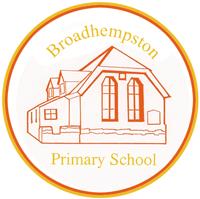 SCHOOL LIFE GROUP Meeting: Tuesday 5th July, face to face In attendanceRebecca Sear (Governor, Chair), Jill Ryder (Exec Academy Head) , Louise Kneafsey (Parent), Jessica Swinfen (Parent), Susie Pearce (Parent), Karen Barlow (Staff) Sarah Kingdon (Parent)ActionsApologiesN/AApprove previous minutesPrevious minutes approved.Matters arising from previous meetingToddler and baby group. RS updated that she is discussing dates for Baby Toddler Group (BBTG) visits with Gaby Cannon. This will be a more regular timetable from September designed to help with the group to transition into Reception. RS will finalise the timetable with GCMatters arising from previous meetingRoad safety – A message has gone out to parents in the newsletter re: road safety. Discussion have been had with the council re: road safety signs and improved road markers, we are waiting to hear back. RS – Waiting to hear outcome from the council Matters arising from previous meetingCommunity space – We are working with the Headlands group on the use of headlands and the children have really benefitted from this. We are hoping via PTFA to purchase a large bell tent for use for outdoor learning for the children on council ground by the hall. The Monks Retreat sign has been moved. JS – To investigate and purchase Bell tent for pilot in next couple of weeks. Matters arising from previous meetingCommunication and App – dates are updated on the app asap and this has been much better this term with plenty of notice where possible. The info about the app is now in the welcome pack. Separate PTFA and class WhatsApp system working well. Action closed Matters arising from previous meetingMicrosoft form – Went out to parents in April but nil responses? Technical issues. KB will hand out paper forms Matters arising from previous meetingLove your school day – Planned for early September/possibly end of school hols. Invite for parents and community to have a social day putting their skills to use improving the school environment. Suggested items—sort the Headlands shipping container, gardening, Shed sort out and new shed. Once date decided will advertise on App and in shop. JR/KB will create list of jobsNew shed – RS updated that Mr Tanner had provided quotes for the new play shed.  The PTFA have agreed to provide funds for work.  No further action – in progress Academy Head reportJR presented the Heads report – see report for detailsDiscussion was around: School improvement priorities Structure of classes SAT’s have happened and the results are due shortly, they will be included in end of year reports. Purposely tried to balance with forest school following sats week, children worked well and calmly towards their sats.Sports and sports events throughout the year The school day will be 15 minutes longer from September – Due to a government policy, collection will be at 15:30. Transition morning – All children will have a morning on July 18th to orientate them to their new environment for next year. This will be an opportunity for parents to meet with and chat with their children’s prospective teacherJR – will communicate details to parents regarding staffing, SAT’s results and school day length Parent Rep feedbackParents were asked to contribute feedback on three areas of focus for the school this term:AttendanceThis is a national challenge and there is a push to have a strong stance on attendance in school due to missed school time during COVID and strong evidence of impact on learning/sense of community due to absence. We had a long discussion about how we as a school community can communicate this. We discussed the range of reasons for non-attendance and what is expected of the school in response to this. This is a key performance indicator for the school. Feedback from parents regarding the non-uniform day treats for classes with the best attendance and unintended issues that arise from this. Its difficult for children who are genuinely unwell or have chronic health conditions as they then feel they have let the class down. We discussed the difficulties that parents have when children have cough/colds and the decision-making process ever since covid. JR to provide clear guidance to parents regarding the national policies and encouraging parents to send children to school if they are well enough. Also to make parents aware that Calpol can be given in school. SportParents very happy with sports provision Children have really enjoyed recent school trips Phonics and Reading More consistency now with books being swapped. In Beech  class there is a focus on swapping on a Monday/Thursday. In AR – its when the book is finished and so need encouragement. Homework comms – class teachers considering going back to books Other Wrap around care very popular Afterschool clubs other than sports – talked about a craft club and trying to enlist creative parents to do a session each as lots of talent in our school community Very kind offer of a visit to the otter and butterfly sanctuary from one parents and this would be great to support the children’s learning PTFA newsAiming for increased inclusivity e.g. cheese night and aiming to involve everyone in some way also ensuring that events don’t price anyone out and all families can be involved Discussed fundraising drive for minibus and asked JR/SC to put together a list of spending priorities. SC asked about playground markings to help with sports and playground games. Other suggestions included supporting a native Spanish speaker to teach Spanish, JS outlined planned upcoming events – smaller second-hand sale, Pizza/Pimm’s in September, BBQ at sports day, non-uniform day, raffle after key stage 2 production, garage safari next year.JS to look into funding streams for playground. KB/JR to put together list of priorities for PTFA fundraising and spending.AOBSchool drop off/pick up for EY – we toured the school and discussed options for parents to wait in the playground for their children including potentially changing the entrance hall area/door or using the playground gate. Volunteers – we discussed encouraging the return of external volunteers for regular reading support, school trips, forest school Date of next meeting TBC Committee terms of reference to change yearly, all parents happy to continue but if other parents wish to step forward that would be welcome also. Date of next meetingNote - Children of those reps attending meeting can join the after school club free of charge for the duration of the meeting.